Comprendre son bilan Et sa liasse fiscaleDurée : 30 heures (4 jours)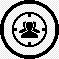 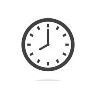 	Prérequis à l’entrée en formation : aucunObjectifs de la formationAcquérir les connaissances nécessaires à la compréhension des éléments de base d’un bilan et d’un compte de résultat.Se familiariser avec le vocabulaire de l'analyse financière.Programme de la formation Le BILAN (Jour 1)Introduction :  Définition et intérêts, la composition des états financiersLes éléments du Bilan :  La structure générale du bilan Savoir Lire un bilan comptableLES INDICATEURS FINANCIERS (Jour 2)Le financement des investissementsLe fonds de roulement et le besoin en fonds de roulementLes capitaux propresLe COMPTE DE RESULTAT ( jour 3)Introduction : Définition et intérêts, ses composantesLes flux : D’exploitation ; Financiers, ExceptionnelsLe résultat :Impôt société et participationLe résultat final de l'annéeL'analyse du résultatL’ANNEXE et l’Analyse de la Gestion ( jour 4)L'annexe : définition, Les principes généraux, Les composants de l'annexe.L’analyse de la gestionPublic ViséToute personne souhaitant se familiariser avec la lecture des documents comptables de base et désirant comprendre les comptes annuels publiés par les entreprises.Modalité pédagogiques et délai d’accèsFormation Individualisée – Date proposée en fonction des disponibilités de chacun avant la signature de la convention Mise en pratique immédiat Compétences visées OrganisationnelleManagérialeMatériel Ordinateur Modalités de suivi Fiches de présence émargéesEvaluation en fin de stageTarifs 1500 € HTAccessibilité aux personnes handicapéesBâtiment non conforme aux normes ContactLaetitia CANU BROTONS lifretia@gmail.com 